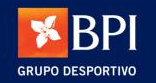              Regulamento do Torneio de Ténis “Primavera 2018”1. O Torneio será disputado no Complexo de Ténis da Maia, em courts de terra batida.2. Os jogadores serão os juízes do encontro, mantendo as regras de boa conduta e respeito perante o oponente e a competição.3. O torneio é composto por um Quadro de Singulares (Masculinos/Femininos) ou no sistema de “Round Robin” (grupos), caso o nº de inscritos o permita.Caso haja disponibilidade dos participantes será possível efetuar alguns jogos de pares.4. No sorteio para o Quadro de Singulares e/ou “Round Robin”, serão tidos em conta os resultados dos atletas em Torneios anteriores.5. A não comparência até aos 15 minutos após a hora marcada para o jogo, implica a derrota nesse jogo.6. O período de aquecimento não pode exceder os 10 minutos para que o jogo se faça dentro do horário definido.7. Os encontros durante o Torneio serão disputados à melhor de 3 partidas com “Tie-Break” em todas, com exceção da terceira partida, se necessária, que será disputada por um “Super Tie-Break” até aos 10 pontos. Caso haja muitas inscrições, e no sentido de se efetuar o Torneio somente num fim de semana, a organização pode optar por “short-sets”.8. Os jogadores que perderem na 1ª ronda passam para outro quadro (quadro B).9. Serão decididos pela Organização, todos os casos não previstos por este Regulamento.10. A Organização reserva-se o direito de alterar o Regulamento no seu todo ou em parte, obrigando-se a comunicar a todos os jogadores as alterações introduzidas.11. A Organização está disponível para responder a qualquer questão que entendam colocar e apreciará todas as dúvidas e reclamações que lhe forem apresentadas, sendo soberanas as suas decisões.Responsáveis pelo Torneio:José Manuel CaldasAntónio Carlos Rocha